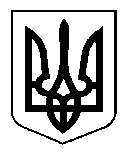 ВЕЛИКООЛЕКСАНДРІВСЬКА СЕЛИЩНА РАДАВЕЛИКООЛЕКСАНДРІВСЬКОГО РАЙОНУХЕРСОНСЬКОЇ ОБЛАСТІВОСЬМОГО СКЛИКАННЯ П’ята  сесія 	                                        РІШЕННЯВід 25 лютого 2021  року 	  смт Велика Олександрівка              № 354Про внесення змін до рішення Великоолександрівської селищної ради від 24 грудня 2020 року № 41	Відповідно до рішення Великоолександрівської селищної ради від 31 грудня 2020 року № 136 «Про прийняття об’єктів цивільного права із спільної власності територіальних громад Бериславського району до комунальної власності Великоолександрівської селищної територіальної громади в особі Великоолександрівської селищної ради», згідно з яким Великоолександрівською селищною радою прийнято права засновника комунального некомерційного підприємства «Центр первинної медико-санітарної допомоги Великоолександрівського району» Великоолександрівської районної ради Херсонської області, на підставі статті 26 Закону України «Про місцеве самоврядування в Україні» селищна радаВИРІШИЛА:	1. Внести зміни до рішення Великоолександрівської селищної ради від 24 грудня 2020 року № 41 «Про програму підтримки комунального некомерційного підприємства «Центр первинної медико-санітарної допомоги Великоолександрівського району» Великоолександрівської районної ради Херсонської області  на 2021 рік»:Слова у текстах рішення та програми, затвердженої цим рішенням,: «комунальне некомерційне підприємство  «Центр первинної медико-санітарної допомоги Великоолександрівського району» Великоолександрівської районної ради Херсонської області», записані у різних відмінках, записати в новій редакції: «комунальне некомерційне підприємство «Великоолександрівський центр первинної медико-санітарної допомоги» Великоолександрівської селищної ради» у потрібних відмінках.Контроль за виконанням цього рішення покласти на профільні постійні комісії селищної ради.Селищний голова							 Н.В. Корнієнко